Aanvraagformulier Meerzorg 2024 voor individuele meerzorg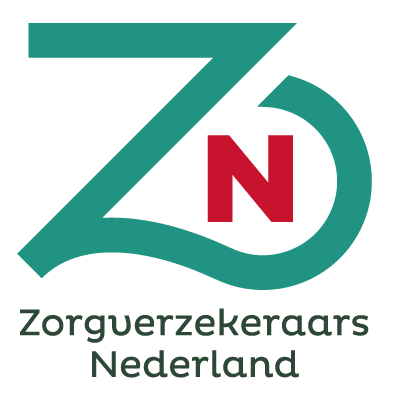 Aanvraag meerzorgDeze vragenlijst is onderdeel van de procedure om meerzorg aan te vragen. De regeling Samen werken aan passende meerzorg 2022 helpt bij de aanvraag van meerzorg.De aanvraag meerzorg bestaat uit een vragenlijst en rekentool. Het is belangrijk om alle stappen volledig te volgen en beide documenten beveiligd naar het zorgkantoor te sturen. In het kader van de wet AVG kunnen geen zorgplannen, behandelplannen, enzovoort worden meegestuurd. De antwoorden kunnen kort, bondig, maar wel volledig zijn (streef naar maximaal 250 woorden per antwoord). Gebruik voor de beantwoording de lichtgroene tekstvakken.AanvraagformulierHet aanvraagformulier bestaat uit de volgende onderdelen:Algemene gegevens VragenlijstAlgemene gegevensVul hieronder de gegevens van de cliënt en de zorgaanbieder in.VragenlijstWil je nog meer weten? Kijk dan ook eens op: Kennisplein gehandicaptensector•	Video CCE Podium: probleemgedrag aanpakken dat doe je met de hele organisatie•	Document: Begrijp de context, voorkom probleemgedrag•	Website: Online wegwijzer NB: Onder zorg wordt verstaan: begeleiding, verzorging, dagbesteding, nachtzorg en behandeling.CliëntIndicatie cliëntZorgaanbiederAGB codeAanvraag somatisch of gedragsmatig?Manager zorgaanbieder:Manager zorgaanbieder:NaamTelefoonnummerMailadresZorginhoudelijk deskundige/behandelaar:Zorginhoudelijk deskundige/behandelaar:Naam TelefoonnummerMailadresContactpersoon zorgaanbieder:Contactpersoon zorgaanbieder:NaamTelefoonnummerMailadresInzicht in de huidige situatie en zorgvraag van de cliënt.Inzicht in de huidige situatie en zorgvraag van de cliënt.Beschrijf in het kort wie de cliënt is en de complexiteit waarom Meerzorg nodig is? (Beeldvorming) Formuleer hier kernachtig wie de cliënt is en waar de complexiteit rondom de zorgvraag zit en waarom deze niet binnen het beschreven zorgprofiel geleverd kan worden? Waarom kan de zorgvraag niet binnen het geïndiceerde zorgprofiel geleverd worden?Ingrijpende gebeurtenissen in het leven van de cliënt welke van invloed zijn op de zorgvraag en de inzet van zorg  (life- events).Probleemgedrag en/of intensieve zorgvraag. Eventuele bijkomende psychische c.q. psychiatrische en/of somatische/medische  problematiek. Beschrijf aard en ernst, gevolgen, waar, wanneer, hoe, oorzaak, frequentie.Voor welke uitdaging staan zorgprofessionals bij het beantwoorden van de zorgvraag van de cliënt?Wat gebeurt er met deze cliënt als er geen meerzorg geboden wordt? Wat voor invloed heeft dat op de betrokkenen rondom de cliënt?Inzicht in het perspectief en de doelen waaraan wordt gewerkt om tot een passende, gewenste situatie te komen.Inzicht in het perspectief en de doelen waaraan wordt gewerkt om tot een passende, gewenste situatie te komen.DoelenBeschrijf kort wat er met de Meerzorg bereikt wordt voor de cliënt en hoe je dit wilt bereiken.Nul meting: Wat is de situatie nu?Specifiek/plan van aanpak: Wat wil je bereiken? Hoe wordt er aan de doelen gewerkt?Meetbaar:Hoe kunnen/gaan we dit doel meten?Acceptabel/realistisch:Is het doel haalbaar?Tijdsgebonden:Hoeveel tijd is er voor nodig om de doelen te behalen?Inzicht in wat er nodig is om het beoogde perspectief en de beoogde doelen te bereiken. Hier wordt breed gekeken naar verschillende onderdelen die de kwaliteit van zorg beïnvloeden, op zowel cliënt-, team- als organisatieniveau. Inzicht in wat er nodig is om het beoogde perspectief en de beoogde doelen te bereiken. Hier wordt breed gekeken naar verschillende onderdelen die de kwaliteit van zorg beïnvloeden, op zowel cliënt-, team- als organisatieniveau. Beschrijf welke passende zorg er nodig is om de zorgvraag van de cliënt te beantwoorden.Beschrijf wat extra nodig is om de zorgvraag van de cliënt te beantwoorden. Denk hierbij aan extra inzet en motivatie/toelichting waarom dit nodig is.Wonen:Dagbesteding:Nachtzorg:Inzet behandelaren:Min uren:Extra context gebonden middelen op jaarbasis:De context speelt in de zorg een heel belangrijke rol. De context kan een zorgvraag nog intensiever maken. Bij de beoordeling van de aanvraag wordt goed gekeken naar de reden van de aanvraag en welke rol de context hierin heeft. Het streven naar verbetering van de context dient hierin terug te komen.De context speelt in de zorg een heel belangrijke rol. De context kan een zorgvraag nog intensiever maken. Bij de beoordeling van de aanvraag wordt goed gekeken naar de reden van de aanvraag en welke rol de context hierin heeft. Het streven naar verbetering van de context dient hierin terug te komen.Context Beschrijf de huidige context van cliënt.ZZP mix/samenstellingSetting (denk hierbij aan groepswonen, groepsgrootte appartementen, instellings-terrein, in de wijk, ect.)Wat wordt er in de basis al ingezet qua professionals/ bezetting en wat is meerzorg? (vaste medewerkers, PNIL, CCE, externe expertise)Middelen/maatregelen (WZD)Hoe zijn de familie/verwanten betrokken bij de zorg?Wenselijke context Beschrijf de wenselijke context van cliënt en/of licht eventuele context gebonden middelen die worden aangevraagd toe;Scholing/expertise
aanpassingen/verbouwingen Hoe staan de eventuele aangevraagde middelen in verhouding tot de gestelde Meerzorg doelen? Inzicht in de resultaten door de inzet van meerzorg.Inzicht in de resultaten door de inzet van meerzorg.Beschrijf wat meerzorg werkelijk oplevert voor zowel de cliënt als de omgeving. Beschrijf daarbij waar en wanneer afbouw mogelijk is en hoe dit wordt  gerealiseerd?Her-aanvraag (alleen invullen bij een her-aanvraag).Her-aanvraag (alleen invullen bij een her-aanvraag).Beschrijf wat meerzorg tot nu toe heeft opgeleverd voor zowel de cliënt als de omgeving. (context)Bij een her-aanvraag wordt er teruggekeken op de vorige aanvraag.Wat heeft de Meerzorg opgeleverd?Welke doelen zijn er wel/niet gerealiseerd en aan welke doelen wordt er de komende periode gewerkt?Welke extra inzet is er nog nodig qua intensiteit en duur en waarom?Waarom moet meerzorg worden gecontinueerd en hoe wordt er naar afbouw gekeken?In welke mate is er gebruik gemaakt van externe expertise?